From:Sent: Friday, October 27, 2023 10:37 AMTo:Cc:Subject: RE: OS Louny-OBJ kredit LounyDobrý den	,V příloze zasílám potvrzenou objednávku kreditu. S pozdravem a přáním hezkého dneS pozdravem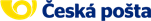 Obchodní referentSpecializovaný útvar back officeKorespondenční adresa:Česká pošta, s.p.Specializovaný útvar back officeOrtenovo náměstí 542/16 170 24 Praha 7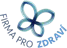 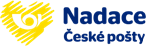 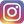 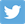 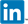 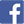 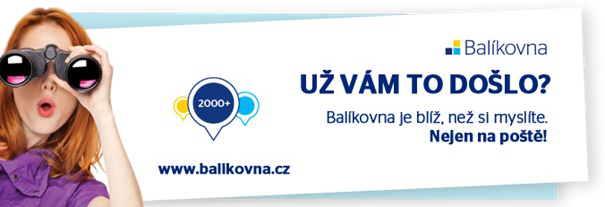 From:Sent: Friday, October 27, 2023 10:32 AMTo:Cc:Subject: OS Louny-OBJ kredit LounyDobrý den, v příloze mailu Vám zasílám objednávku 74/2023 na nákup kreditu do frankovacího stroje v hodnotě 165.000,- Kč vč. DPH, děkuji za akceptaci,děkuji a přeji pěkný denOkresní soud v Lounech